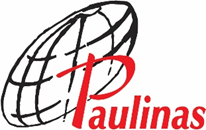 JUEVES SANTOJn 13,1-15AXAZSTÑKQSIERVOEDFROÑVBGLGANEARPGEQIXZMVHGIKJPOSAKUQEWERCABEZATYUIOEPAUSDFEAGCHJKLÑZXCVBNMPOSUIYDTRPEWQÑLKDJHGFCDSAMBTNVCXAZIASDFGHJKLÑMAESTROARTEWUSEHTFXILSEÑORKÑNYGCVTOALLASTHMBIJNBGRFTCYAKHBÑXZASTPPÑLMDISCIPULOHFNYFDTRSEHAQOAZXSWEDSCRFLKIDNOZAROCGRYTREWAMNBCKGIÑLJOBHUJIKGAYUSIMONXZDAKMANOSÑKEROLSVAATOBAQPÑKIRPGSJOFAINAKTAMNRJYDNAQCGFIQFHWMIAQSHMLQJESUSWTERTYOOUIOPÑLZAGHKJHGFDSAZOXCVBNTMDGJLYGFBQPASCUAWRYIPHDBXEKADPEÑICAGUAAMOCABEZACENACENANDOCIÑECORAZÓNDIABLODISCÍPULOSFIESTAISCARIOTEJESÚSJUDASJOFAINALAVARLIMPIOMAESTROMANOSMANTOPASCUAPIESSEÑORSIERVOSIMÓNTOALLAAGUAAMOCABEZACENACENANDOCIÑECORAZÓNDIABLODISCÍPULOSMANTOPASCUAPIESSEÑORSIERVOSIMÓNTOALLA